English as a Second Language (ESL) Added Endorsement Program K-12, Application for Admission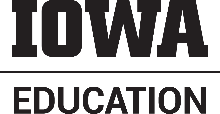 Student Name: 	UID: This program is approved by the state of Iowa as preparation for endorsement number 104, K-12 English as a Second Language (ESL), when completed with or following an elementary, grades 5-12, or grades K-12 Teacher Education Program.Please complete this application, print to PDF, and email to: ask-education@uiowa.eduEligibilityLicensed teacher or admission to the elementary or secondary Teacher Education Program; andFor non-native speakers of English, a minimum score of 26 on the speaking section of the IBT TOEFL; andCompletion of one of the following:2 semesters of university or college coursework in a world/foreign language; or2 years of secondary education coursework in a world/foreign language; or A score of Novice High on the ACTFL Oral Proficiency Interview; orLING:3001: Introduction to Linguistics (or comparable course) with a grade of "B" or higher.In addition to this application form, submit:Transcript(s) of all college-level courses.Applications are reviewed when all components are submitted. Application InformationComplete the following. Form continues on second page.Name (Last, First, Middle):University I.D. Number (8 digits):Mailing Address, including city, state, and Zip Code:Telephone:Email Address:Which world/foreign language have you studied, and how many college semester hours, or years in secondary education, have you studied it? Or, what is your ACTFL Oral Proficiency Interview date and score?Are you applying for the Dual Language Education Specialization?Are you or will you be a full-time student?What semester or session would you like to begin ESL Endorsement classes?For current teachers, what is your Board of Educational Examiners folder number (if known), what endorsements do you currently hold, and what is your current teaching position?For current students in the Teacher Education Program, in which program area are you enrolled?Additional InformationProgram requirements are available from the English as a Second Language Added Endorsement Program K-12 web page. For additional information, or advising referral, please contact Office of Student Services, College of Education, N201 Lindquist Center, Iowa City, IA 52242, 319-335-5359, FAX: 319-335-5364, ask-education@uiowa.edu, https://education.uiowa.edu/Revised 3/1/2022 BJ version 4.2.2.